Záměr prodeje pozemků obce VážanyObec Vážany nabízí k prodeji tyto pozemky v k. ú. Vážany:7Pozemek p.č. 1597 o výměře  165 m2, p.č.1595 o výměře  194 m2 a p.č. 1147/1 o výměře 481 m2 k.ú. Vážany u Boskovic - viz fotomapaZáměr prodeje pozemku byl schválen na veřejném jednání obecního zastupitelstva dne 26.8.2019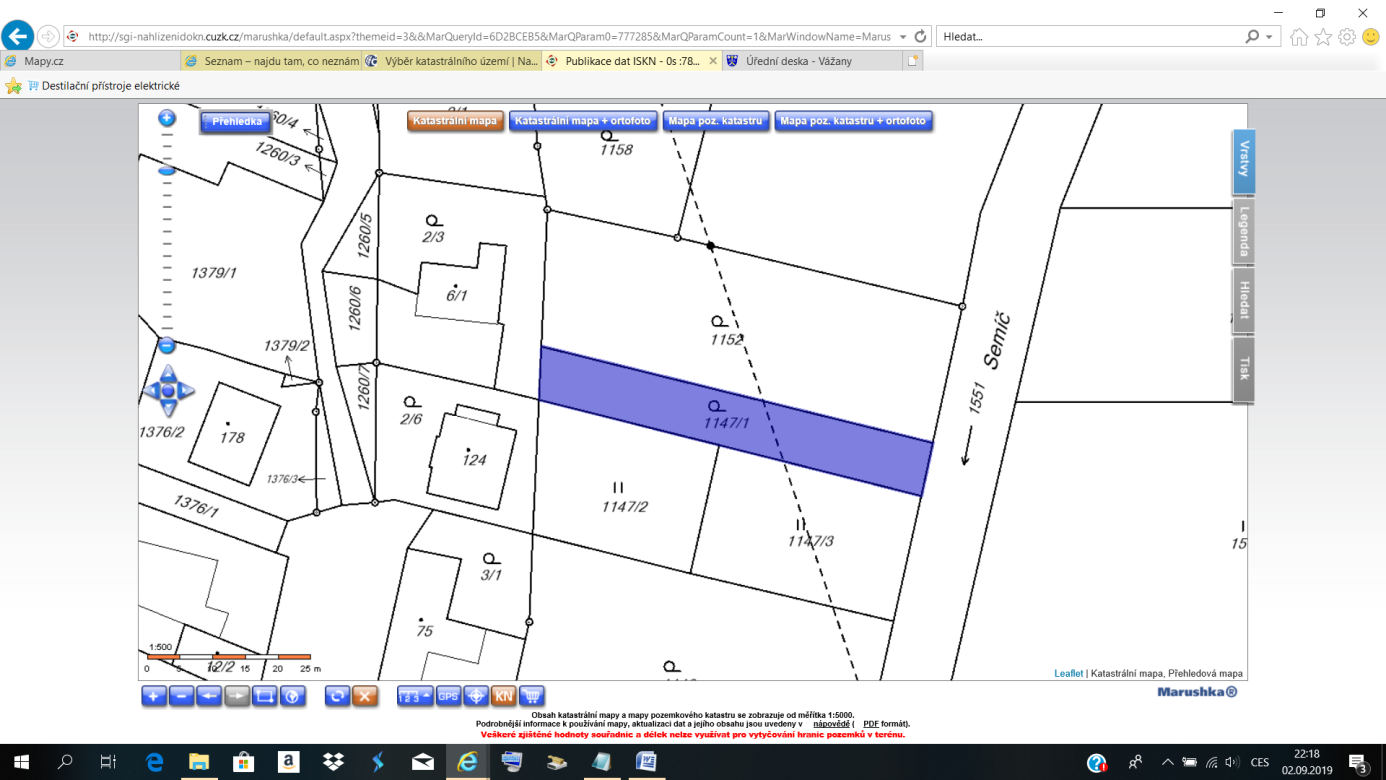 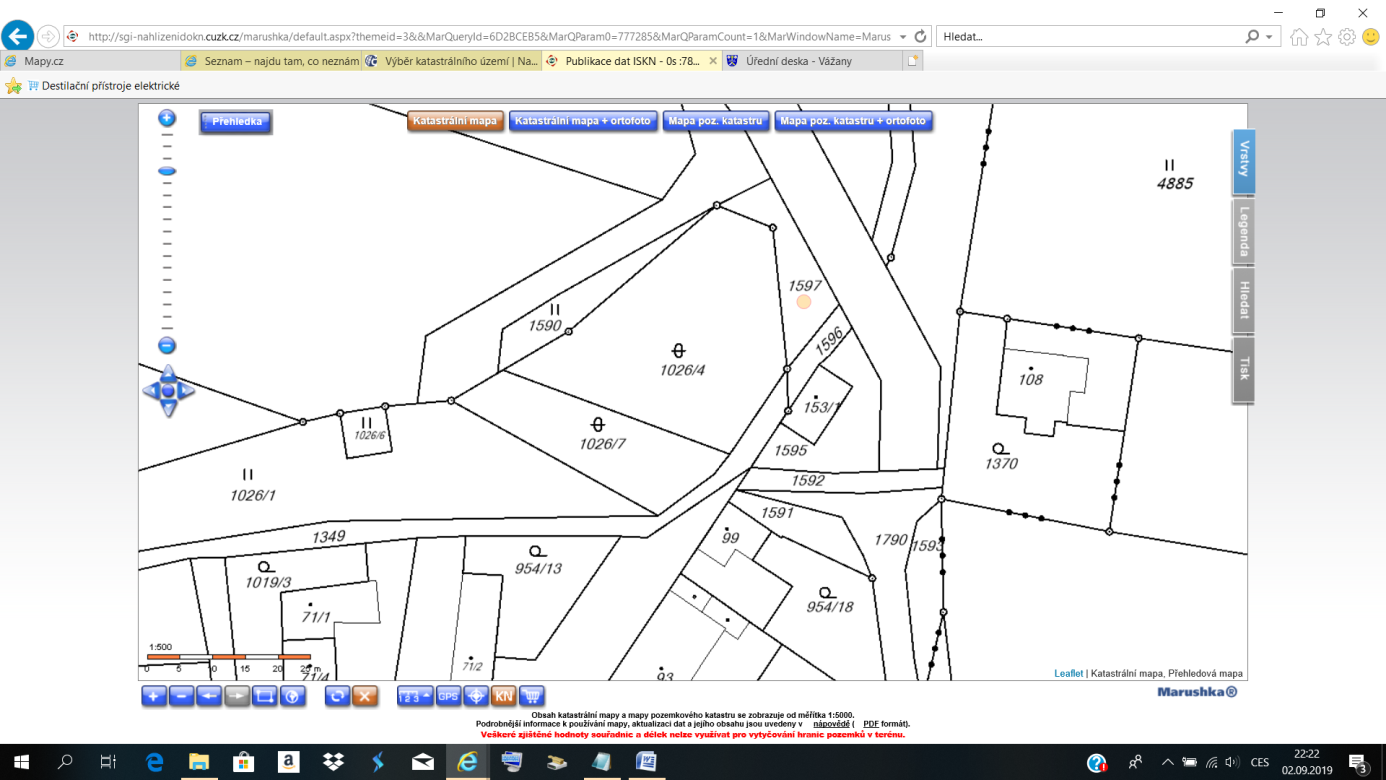 Vyvěšeno dne : 2.9.2019		Sejmuto dne: 2.10.2019Tento dokument byl zveřejněn ve shora uvedené době i na úřední desce v elektronické podobě způsobem umožňujícím dálkový přístup. 